JUAN PABLO DI PACE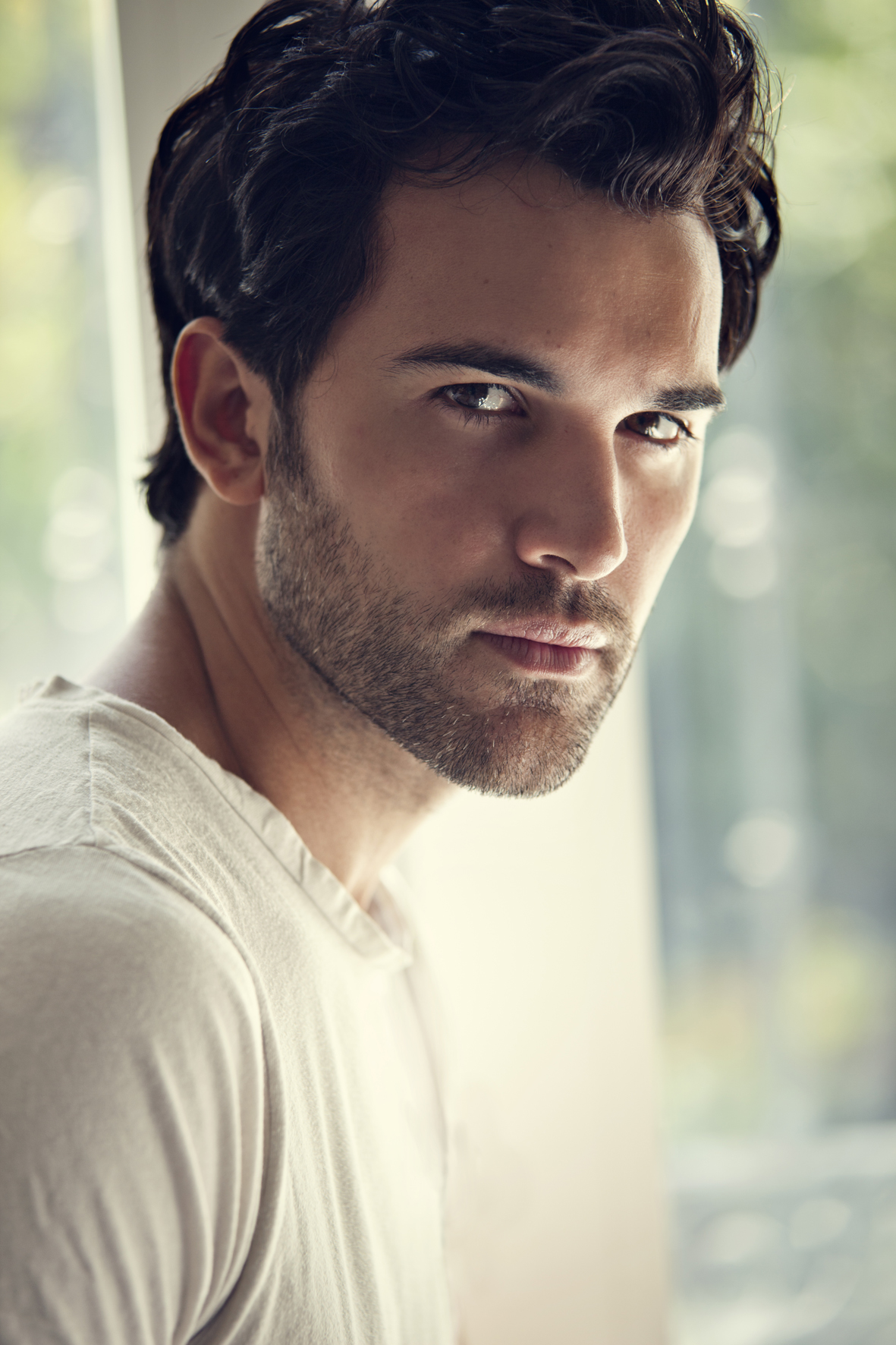 Height: 5'11" (180cm)
Playing Age: 32-40 years 
Types: Latin American, Mediterranean, Arab
Eye colour: Brown
Hair: Black
		
TRAINING:
 2011, Uta Hagen HB Studio, New York2009-2011, Estudio Di Pace, Madrid1999-2002, London Studio Centre, London, BA in Performing Arts1997-1999, United World College, Italy, International Baccalaureate FILMAFTER THE REALITY		Dunkin			Dir: David Anderson	JH FilmsFUERA DE FOCO		Juan			Dir: Andres C. Cepeda	FDF FilmsMAMMA MIA!			Petros			Dir: Phyllida Lloyd	Universal USATUTTI INTORNO A LINDA		Edoardo		Dir: Sgambellone	Dania Film ItaliaTHREE				Manuel 		Dir: Stewart Raffill	Future Films, UK-USAPICCADILLY JIM			Pedro			Dir: John McKay	Mission  Pictures  USAALFIE				John			Dir: Charles Shyer	Paramount UKEN MI CORAZON		Paolo			Dir: Litza Bickler		Dust Baby Films UKTELEVISIONFULLER HOUSE			Fernando		Dir: Mark Cenrowsky	Netflix, WorldwideANGIE TRIBECCA		Ricardo Vazquez	Dir: Rashida Jones	TBS, USAROSEWOOD			Antonio			Dir: Roxann Dawson	FOX, USAA.D. BIBLE CONTINUES		Jesus			Dir: Cieran Donnelly	NBC Universal, USADALLAS				Nicolás Treviño		Dir: Cynthia Cidre	Warner Bros / TNT, USACAMP				Miguel Santos		Dir: Liz Heldens		NBC Universal, USARUBENESQUE			Hernandez		Dir: Annie Griffin		SKY Living,  UK	FÍSICA O QUÍMICA		Xavi Lopez		Dir: Carlos Montero	Antena3, SPAINEL DON DE ALBA		Victor			Dir: Carles Vila		Tele5, SPAINANGEL O DEMONIO		Sergio			Dir: V. Peñarrocha	Cuatro, SPAINEL CLUB DEL CHISTE		Juan Pablo		Globomedia. 		Antena3, SPAINLOS HOMBRES DE PACO		Raffaele		Globomedia, 		Antena3, SPAIN	90-60-90			Rubén			Diagonal TV, 		Amtena3, SPAINSUPERCHARLY			Quique Robledo	Grundy	 		Telecinco, SPAINAFTERSUN			Felipe 			Dir: Peter Lydon		BBC OneTHE CATHERINE TATE SHOW	Antonio			Dir: Gordon Anderson	BBC OneRIVER CITY			Luca Rossi		Dir: Mike Alexander	BBC ScotlandMILE HIGH			Vito Garcia		Dir: Joss Agnew		Sky One NEW TRICKS			Antonio Diaz		Dir: Jamie Payne	BBC OneSTAGEAN EVENING WITH...		Self			Dir: Andrés P. Estrada	Studio 54, New YorkACT ONE			Self			Dir: Victoria Di Pace	Pequeño Gran Vía, MadridMAS DE 100 MENTIRAS		Juan			Dir: David Serrano	Rialto, MadridSATURDAY NIGHT FEVER		Tony Manero		Dir: Karen Bruce		Coliseum, Madrid100 YEARS IN GRAN VIA		MC			Dir: Alberto Favero	Velma, Buenos AiresCHICAGO			Aaron/Billy Flynn		Dir: Walter Bobby	Adelphi Theatre, LondonGREASE				Danny Zucco		Dir: Christine Romero	Gorizia, TriesteRIGOLETTO			Alberto			Dir: David McVicar	Royal Opera House, LondonBOLERO				con Sylvie Gullen	Dir: Maurice Bejart	Sadlers Wells, London